Объект: Григория Речкалова, 1, 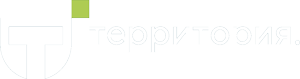 ЕЖЕМЕСЯЧНЫЙ ОТЧЕТВсего обращенийРешеноВ работе18144   №      п.п.Наименование мероприятий1Проверка неисправности, работоспособности, регулировка и техническое обслуживание насосов, запорной арматуры, контрольно- измерительных приборов, автоматических регуляторов и устройств, коллективных (общедомовых) приборов учёта и элементов, скрытых от постоянного наблюдения(разводящих трубопроводов и оборудования  в подвалах и каналах)2Проведение осмотров, технического обслуживания и текущего ремонта лифтов3Контроль, состояния  и замена контрольно-измерительных приборов4Контроль состояния и герметичности участков трубопроводов и соединительных элементов.5Контроль состояния и восстановление исправности элементов внутренней канализации6Организация системы диспетчерского контроля и обеспечение диспетчерской связи с кабиной лифта.7Проведение праздника лета8Окраска малых архитектурных форм9Замена ламп в подвале – 4шт.10Ограждение яблонь11Ремонт урн, замена реек, окраска12Ремонт тротуарного покрытия на территории дома по гарантии застройщика